Муниципальное бюджетное общеобразовательное учреждение  «Средняя общеобразовательная школа № 2  г.Дубны Московской области»КОНСПЕКТ ОТКРЫТОГО УРОКА ОКРУЖАЮЩЕГО МИРА  В 1  «Б» КЛАССЕПО ТЕМЕ  «ГДЕ ЖИВУТ СЛОНЫ?».         учитель начальных классов Маркелова Надежда Викторовнаг.Дубна, 2019 годПредмет: окружающий мир             Класс: 1  «Б»               Дата проведения: 06.02.2019 г.Тема урока:  «Где живут слоны?»Базовый учебник: А.А.Плешаков  «Окружающий мир», 1 класс.  2 часть - М.: Просвещение, 2017 г.Цель урока: формировать представления у учащихся о жарких районах  планеты и их обитателях; умение  находить эти районы на глобусе и карте.Задачи урока: образовательные: Формировать представления о жарких районах Земли (тропические леса и саванны), о разнообразии жизни в этих районах. Учить находить данные районы на карте, называть отличительные признаки  растительности и животныхразвивающие: Способствовать развитию связной речи, оперативной памяти, произвольного внимания,  наглядно-образного мышления.воспитательные:  Прививать любовь, заботу и бережное отношение к окружающему миру.Формируемые УУД:Личностные: способность к самооценке на основе критерия успешности учебной деятельности.Регулятивные: определять и формулировать цель на уроке с помощью учителя; планировать своё действие в соответствии с поставленной задачей; вносить необходимые коррективы в действие после его завершения на основе его оценки и учёта характера сделанных ошибок.Коммуникативные: слушать и понимать речь других; оформлять свои мысли в устной форме; договариваться с одноклассниками совместно с учителем о правилах поведения и общения и следовать им, уметь работать в группе, паре.Познавательные: ориентироваться в своей системе знаний; осуществлять анализ объектов; находить ответы на вопросы в тексте, иллюстрациях; преобразовывать информацию из одной формы в другую: составлять ответы на вопросы.Тип урока: изучение нового материала.Форма урока: урок – путешествиеФормы работы учащихся: индивидуальная, парная, фронтальная,  групповая.Оборудование: учебник А.А. Плешакова “Окружающий мир 1 класс”; рабочая тетрадь к учебнику; глобус, физическая карта мира, карточки с понятиями, персональный компьютер, мультимедийный проектор, презентация (слайды с изображением саванны, тропиков и животных, обитающих там), запись песни “Чунга-Чанга” (слова Ю. Энтина, музыка В. Шаинского).Ход урокаI. Орг.момент. Самоопределение к деятельности.Приветствие. Эмоциональный настрой: - Улыбнитесь друг другу,  мне, гостям, и садитесь по местам! А сейчас проверь, дружок,Ты готов начать урок?Все ль на месте,Всё ль в порядке,Ручка, книжка и тетрадка?Все ли правильно сидят,Все ль внимательно глядят?Каждый хочет получатьТолько лишь оценку «5».II. Актуализация знаний – В каких районах Земли мы побывали на прошлом уроке? Покажите их на глобусе. (Арктика и Антарктида.)– Какая погода в этих районах? Обитают ли там животные? Какие? Как они приспособились к таким сложным условиям?– Однажды в газете появилась заметка о том, что учёные, которые работали в этих холодных районах Земли, увидели, как белый медведь охотился на пингвинов. Могло ли это произойти? - Неужели на нашей планете есть только районы в которых всегда холодно и круглый год зима? III. Постановка учебной  задачи.– Сегодня мы продолжим путешествие по нашей планете. А в каких районах мы побываем сегодня – догадайтесь, послушав песню.Звучит песня “Чунга-Чанга”. Физминутка.– Где может находиться этот удивительный остров? Кто там живёт? - А к кому мы отправимся в гости, вы узнаете, отгадав загадку:Он огромен, но послушен,У него большие уши, Ноги - тумбы, сам, как дом,Хвостик маленький при нем,Хобот длинный вместо рук:Носит бревна и бамбук.Может деток прокатить,Если вкусным угостить.Он отважен и силен.Угадали? Это ... (слон)- Верно, молодцы! А где живут слоны? Куда мы совершим своё путешествие? (в жарких странах, в Африке и Индии)IV. Работа по теме урока.- Но путешествие наше не простое, а научное. Мы отправимся в научную экспедицию. Для этого мы разделимся  на две группы,  и каждая получит своё исследовательское задание. У первой и второй группы на карточках находятся вопросы, на которые они должны ответить в ходе исследовательской экспедиции. А потом познакомить всех остальных с результатами своего исследования. Первая группа отправится  в Африку,  а вторая – в Индию. Работа по учебнику.А наш путеводитель-учебник поможет нам лучше узнать эти страны– текст на стр.14-15 (открыли учебники).- Отправляемся в путешествие. А поможет нам наш старый друг - глобус.2) Практическая работа:- Посмотрите внимательно на глобус и найдите линию, которая делит Земной шар на 2 половины.   (рассматриваем слайд)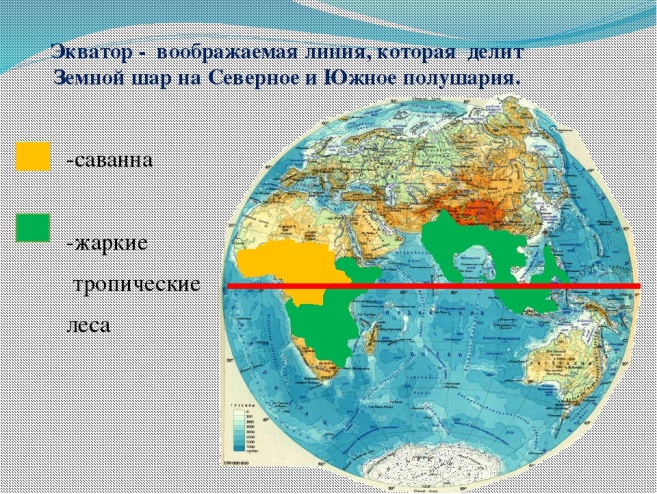 - Эта линия называется экватор.Прочитайте, что такое экватор?  3) Исследовательское задание №1:А сейчас обратимся к карте. ( У каждой группы детей лежат образцы карт) Возьмите карту, найдите экватор и выделите его красным цветом. А теперь по обе стороны от экватора найдите области, закрашенные желтым и зеленым цветом. Прочитайте, что обозначает область, разукрашенная желтым цветом? (Саванна)- Зеленым? (тропические леса)- Именно в эти места мы сегодня и отправимся.- Новые слова я для вас выписала, чтобы вы их запомнили: экватор, саванна, тропические леса.1 группа:Что такое саванна?1. В каком районе вы побывали?2. Какая была погода?3. Какие растения были вокруг?4. Каких животных вы встретили? (Расскажите об одном животном).2 группа:Что такое тропические леса?1. В каком районе вы побывали?2. Какая была погода?3. Какие растения были вокруг?4. Каких животных вы встретили? (Расскажите об одном животном).- Сегодня мы познакомимся с новыми понятиями.Первое понятие – саванна. - Прежде всего, саванна – это царство травянистых растений и лишь кое-где поднимаются кустарники, ещё реже – деревья. Травы растут те, которые не боятся засухи, так как дожди выпадают редко. Стебли – узкие, чтобы жаркое солнце поменьше испаряло с них драгоценной влаги. Для этой же цели колоски у этих растений спрятаны за чешуйками.Саванна – открытое пространство. Здесь водятся крупные и мелкие птицы. Спрятаться негде. Обитающие в саванне живут группами, они очень осторожны и быстро бегают.
Самая крупная птица в мире – африканский страус. 
Эта птица не умеет летать, но хорошо бегает. (рассматриваем слайды)- Итак, мы с вами побывали в африканской саванне. Какая природа в саванне? Давайте выделим приспособления животных к обитанию здесь.- А теперь мы узнаем о Тропических лесах. Послушайте описание тропического леса. Здесь всегда жарко, дожди идут круглый год. Нигде не выпадает столько дождей, сколько в тропических лесах. Высота деревьев достигает 50–60 метров. Под деревьями-гигантами растут деревья пониже, под ними – ещё и ещё меньше. Далее кусты и травы. Цепкие лианы, как змеи обвивают стволы. 
В тропическом лесу всегда сумрачно. Без топора вряд ли удастся пройти через чащу. Разве что попадешь на широкую тропу, протоптанную слонами.
Много бегает, летает, лазает птиц, и зверей в чаще.  Зацепившись за ветки, раскачиваются суетливые обезьянки-мартышки. В воде живут хищные крокодилы, в зарослях прячутся ядовитые змеи.  (рассматриваем слайды)- Итак, какая природа в тропическом лесу? Выделим приспособления животных к обитанию в тропическом лесу.- Посмотрите в наш путеводитель-учебник: каких животных вы видите в саванне? А каких в тропическом лесу?- Почему у нас получилось, что приспособления практически одинаковые?- Потому что в этих районах очень жарко. 4) Исследовательское задание №2:Игра «Кто, где живёт»- Выберите фигурки животных, которые обитают в саванне (1 группа) и в тропических лесах (2 группа).
1группа: носороги, жирафы, слоны, львы, страусы, обезьяны.2 группа: змеи, крокодилы, обезьяны, слоны, черепахи.5) Исследовательское задание №3:- Какое животное живет и в африканской саванне и в тропическом лесу?- Давайте подробнее изучим слонов. 
-Слоны – самые крупные и тяжёлые животные суши. Они сильные, умные и добрые животные. Существуют два вида слонов: африканские и индийские. Они немного отличаются друг от друга:Африканский слон характеризуется массивным тяжёлым телом, большой головой на короткой шее, толстыми конечностями, огромными ушами, бивнями, длинным мускулистым хоботом.1.Уши африканского слона больше, чем у индийского. Они достигают в длину 1,5 метров и более округлы; у индийского же слона уши вытянуты вниз и заострены книзу. 2.Бивни у африканских слонов имеют как самцы, так и самки, причем у самок они меньше. У индийских слонов бивни бывают только у самцов. 3.У африканских слонов множество морщин на коже. Зато у индийских слонов на коже есть небольшой волосяной покров. 4.Окраской они тоже отличаются: африканские слоны - коричневато-серые, у индийского слона окраска от темно-серой до бурой. -Что такое бивни? (рассматриваем слайды)Это видоизменённые передние зубы. Они очень прочные, состоят из кости, которую называют слоновой. Бивни помогают слону выкапывать из земли съедобные корни, обдирать с деревьев кору, воевать с врагами. Люди очень ценят бивни слонов, называют их – слоновая кость. Именно ради бивней люди до недавнего времени охотились на слонов.- Для чего слону такие большие уши? (рассматриваем слайды)Своими огромными ушами слон обмахивается когда ему жарко. Они любят обдавать себя водой, пылью, грязью. Много пьют, часто купаются и играют с водой. - Что такое хобот? Он служит слону и носом, и губами, и руками. С помощью него слон дышит, нюхает, ест, пьет, ощупывает и берет разные предметы. (рассматриваем слайды)Слоны – замечательные пловцы. Они – травоядные. Едят листья, ветки, плоды и семена растений. Спят стоя, два раза в сутки , иногда могут прилечь на бок. - Для чего слону бивни? Уши? Хобот? (ответы детей)- Вот у какого замечательного животного мы побывали в гостях.V. Физминутка.Дети представляют себя слониками, “обмахиваются” ушами, “трубят” хоботом.По саванне ходит слонУши, хобот, серый он.Головой своей кивает, будто в гости приглашает.VI. Первичное закрепление Ответы на вопросы: (каждая группа): – В каких районах Земли мы побывали?
– С какими новыми понятиями познакомились?
– Чем саванна отличается от тропического леса? Что общего в этих районах? Сделайте вывод: какой климат в жарких районах? Какая погода бывает чаще? Как слоны и другие животные приспосабливаются к таким условиям?- А теперь прочитайте в учебнике на с. 15 вывод.- Молодцы! Вы хорошо справились с заданием 2) Работа в  рабочей тетради на  с. 12 з.1 соедините стрелочками, какой слон индийский, а какой африканский. (взаимопроверка).А теперь вспомните соседей слона, найдите их на с.13 рабочей тетради, укажите стрелками, кто где живет.Молодцы! Хорошо потрудились?VII. Включение в систему знаний и повторениеПроверим ваши знания с помощью игры «Да-Нет» Я буду читать предложение, если согласны с тем, о чём говорится, то поднимаете руки вверх, если вы не согласны, то руки опускаете вниз.Экватор находится между северным  и южным  полюсами ровно посередине.Здесь бывает часто снег.Слоны живут в саванне и тропических лесах. Хоботы слону нужны, чтобы держаться друг за друга.Сильные ноги слона необходимы для того, чтобы преодолевать большие расстояния.Слоны – одиночки.У индийского слона уши меньше, чем у африканского.Слоны не поддаются дрессировке.VIII. Рефлексия - Нам пора возвращаться из нашего путешествия. А вернувшись  домой всегда хочется поделиться увиденным. Что вам запомнилось, о чем расскажите дома.- Составим отчет о нашем путешествии.-Посмотрим на наш план. На все ли вопросы ответили?Что показалось наиболее интересным? Что запомнилось? Понадобятся ли вам знания, полученные сегодня на уроке. В каких случаях? – В каких районах Земли мы побывали? Что общего в этих районах? Каковы их отличия?IX. Домашнее заданиеВ  дополнительной литературе, Интернете узнайте подробнее о животном мире жарких районов, подготовьтесь рассказать на уроке, что показалось тебе самым интересным.